Beste mensen,  Op zondag 7 april staan de deuren van Kids College Apeldoorn weer open voor iedereen die eens een kijkje wil nemen voor wie wij zijn en wat wij doen. Met name potentieel nieuwe leerlingen verwelkomen wij dan graag. Onderstaand een tekst en in de bijlage 2 afbeeldingen die wellicht geplaatst kunnen worden in jullie Nieuwsbrief om hier aandacht aan te schenken. Bij voorbaat dank!  UITNODIGING voor de OPEN MIDDAG van KIDS COLLEGE APELDOORN: 7 april 2019 Voor wie nu in groep 6 zit, en volgend schooljaar wellicht mee zou willen doen met het programma van de weekendschool Kids College Apeldoorn: kom samen met je ouders kijken op onze Open Middag! Je wordt dan opgevangen door huidige leerlingen die samen met jullie langs allerlei opdrachtjes gaan die we ook op zondagmiddagen hebben gedaan. Jullie krijgen dan zo een indruk wie we zijn en wat we doen. Dus als jij ook wil ontdekken waar je talenten liggen en kennis wil maken met beroepen waar je zelf misschien niet meteen aan denkt: kom naar de Open Middag! Wanneer: zondag 7 april, van 14.00 tot 15.30 uurVoor wie: leerlingen van groep 6 (samen met hun ouders)Waar: Kantoor De Woonmensen, Deventerstraat 54Info: Patricia Wentzel, projectcoordinator@kidscollegeapeldoorn.nlMet vriendelijke groet, ook namens mijn collega Patricia Wentzel, Sylvia van Ark Adjunct-projectcoördinator Kids College Apeldoorn 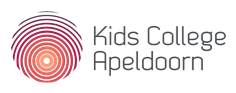 Deventerstraat 547321 CA Apeldoorn Tel: 055-5484950/06-38012505adj-projectcoordinator@kidscollegeapeldoorn.nl www.kidscollegeapeldoorn.nl Volg ons ook op Facebook en Twitter 